Техническая спецификация на мини холодильникОбщие характеристики Объем Холод Размеры и вес Ценовое предложение должно содержать следующее:1) техническую спецификацию;2) наименование, характеристики и количество поставляемых товаров (с указанием марки/модели, наименования производителя и страны происхождения).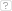 Расположение отдельно стоящийТип холодильник с морозильникомРасположение морозильной камеры сверхуТип управления электро-механическоеКоличество камер 1Количество компрессоров 1Количество дверей 1Класс энергопотребления BМатериал покрытия пластикМатериал полок металлЦвет белыйОбщий Не более 120 лХолодильная камера Не более 106 лМорозильная камера Не более 14 лРазмораживание морозильной камеры ручноеРазмораживание холодильной камеры капельная системаМин. температура в морозильной камере -12 °СВысота 85 смШирина 60 смГлубина 62 см